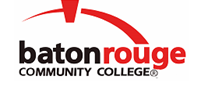 Baton Rouge Community CollegeAcademic Affairs Master SyllabusDate Approved:	11 September 2020Term and Year of Implementation:	Fall 2020Course Title:	General Physics IIBRCC Course Rubric:	PHYS 2123Previous Course Rubric:	PHYS 202Lecture Hours per week-Lab Hours per week-Credit Hours:	3-0-3Per semester:  Lecture Hours-Lab Hours-Instructional Contact Hours:	45-0-45Louisiana Common Course Number:	CPHY 2123CIP Code:	40.0801Course Description:	Provides the second semester of a two-semester sequence of algebra/trigonometry-based physics that introduces the basic concepts and principles of optics, electricity, circuits, magnetism, and topics in modern physics. Not for engineering or physical science majors.Prerequisites:		PHYS 2113 (or PHYS 201) with grade of ‘C’ or betterCo-requisites:		NoneSuggested Enrollment Cap:	30Learning Outcomes.  Upon successful completion of this course, the students will be able to:1.	Demonstrate an understanding of the basic concepts of thermodynamics, electrostatics, circuitry, magnetism, and optics; and selected topics in modern physics.2.	Explain and apply basic physics principles to everyday life.3.	Solve physics problems through synthesis and analysis and the application of algebra and trigonometry skills.General Education Learning Outcome(s):  This course supports the development of competency in the following area(s).  Students will:Engage the scientific method of inquiry, analysis, and problem solving. (General Education Competency:  Scientific Reasoning)Assessment Measures.  Assessment of all learning outcomes will be measured using the following methods:1.	Administration of unit exams during the semester and a comprehensive final exam at the end of the semester.2.	Instructor-designed assignments including, but not limited to, written and oral assignments, projects, homework, and quizzes.  All assignments will be graded using an instructor-designed rubric.Information to be included on the Instructor’s Course Syllabi:Disability Statement:  Baton Rouge Community College seeks to meet the needs of its students in many ways.  See the Office of Disability Services to receive suggestions for disability statements that should be included in each syllabus.Grading: The College grading policy should be included in the course syllabus.  Any special practices should also go here.  This should include the instructor’s and/or the department’s policy for make-up work.  For example in a speech course, “Speeches not given on due date will receive no grade higher than a sixty” or “Make-up work will not be accepted after the last day of class”.Attendance Policy:  Include the overall attendance policy of the college.  Instructors may want to add additional information in individual syllabi to meet the needs of their courses.General Policies: Instructors’ policy on the use of things such as beepers and cell phones and/or hand held programmable calculators should be covered in this section.Cheating and Plagiarism:  This must be included in all syllabi and should include the penalties for incidents in a given class.  Students should have a clear idea of what constitutes cheating in a given course.Safety Concerns:  In some courses, this may be a major issue.  For example, “No student will be allowed in the lab without safety glasses”.  General statements such as, “Items that may be harmful to one’s self or others should not be brought to class”.Library/ Learning Resources:  Since the development of the total person is part of our mission, assignments in the library and/or the Learning Resources Center should be included to assist students in enhancing skills and in using resources.  Students should be encouraged to use the library for reading enjoyment as part of lifelong learning.Expanded Course Outline:I.	Electricity and MagnetismA.	Electric Charges at rest and Electric forcesB.	Electric field and ’Field linesC.	Electric potential energy and electric potential differenceD.	Capacitance and DielectricsE.	Ohm’s LawF.	DC Circuits, Equivalent Resistance and Kirchoff’s RulesG.	Magnetic fields produced by permanent magnetsH.	Magnetic fields produced by currentsI.	Induced voltage and inductanceII.	Geometric and Wave OpticsA.	Electromagnetic wavesB.	Geometrical OpticsC.	Wave opticsIII.	Momentum and EnergyA.	Modern physics; relativityB.	Einstein’s postulatesC.	Relativistic momentum and energyIV.	Quantum and Nuclear PhysicsA.	Atomic and nuclear physicsB.	Nuclear reactions and radioactivity